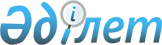 О внесении изменений в решение Жанаозенского городского маслихата от 27 декабря 2017 года № 18/208 "О бюджете села Тенге на 2018 - 2020 годы"Решение Жанаозенского городского маслихата Мангистауской области от 14 декабря 2018 года № 25/320. Зарегистрировано Департаментом юстиции Мангистауской области 20 декабря 2018 года № 3743
      В соответствии с Бюджетным кодексом Республики Казахстан от 4 декабря 2008 года, Законом Республики Казахстан от 23 января 2001 года "О местном государственном управлении и самоуправлении в Республике Казахстан", Жанаозенский городской маслихат РЕШИЛ:
      1. Внести в решение Жанаозенского городского маслихата от 27 декабря 2017 года № 18/208 "О бюджете села Тенге на 2018 - 2020 годы" (зарегистрировано в Реестре государственной регистрации нормативных правовых актов за № 3513, опубликовано в Эталонном контрольном банке нормативных правовых актов Республики Казахстан от 30 января 2018 года) следующие изменения:
      пункт 1 указанного решения изложить в новой редакции следующего содержания:
      "1. Утвердить бюджет села Тенге на 2018 - 2020 годы согласно приложениям 1, 2 и 3 соответственно, в том числе на 2018 год в следующих объемах:
      1) доходы - 350 164 тысяч тенге, в том числе по:
      налоговым поступлениям - 26 134 тысяч тенге;
      неналоговым поступлениям - 465 тысяч тенге;
      поступлениям от продажи основного капитала - 0 тенге;
      поступлениям трансфертов - 323 565 тысяч тенге;
      2) затраты - 350 164 тысяч тенге;
      3) чистое бюджетное кредитование - 0 тенге, в том числе:
      бюджетные кредиты - 0 тенге;
      погашение бюджетных кредитов - 0 тенге;
      4) сальдо по операциям с финансовыми активами - 0 тенге, в том числе:
      приобретение финансовых активов - 0 тенге;
      поступления от продажи финансовых активов государства - 0 тенге;
      5) дефицит (профицит) бюджета - 0 тенге;
      6) финансирование дефицита (использование профицита) бюджета -  0 тенге;
      поступление займов - 0 тенге;
      погашение займов - 0 тенге;
      используемые остатки бюджетных средств - 0 тенге.";
      пункт 2 изложить в новой редакции:
      "2. Учесть, что из городского бюджета в бюджет села Тенге на 2018 год выделена субвенция в сумме 323 565 тысяч тенге.";
      приложение 1 к указанному решению изложить в новой редакции согласно приложению к настоящему решению.
      2. Контроль за исполнением настоящего решения возложить на постоянную комиссию Жанаозенского городского маслихата по вопросам социально - экономического развития, бюджета, строительства, промышленности, жилищного и коммунального хозяйства, транспорта и предпринимательства (председатель комиссии Н.Худибаев).
      3. Государственному учреждению "Аппарат Жанаозенского городского маслихата" (руководитель аппарата А.Ермуханов) обеспечить государственную регистрацию настоящего решения в органах юстиции, его официальное опубликование в Эталонном контрольном банке нормативных правовых актов Республики Казахстан и средствах массовой информации.
      4. Настоящее решение вводится в действие с 1 января 2018 года. Бюджет села Тенге на 2018 год
					© 2012. РГП на ПХВ «Институт законодательства и правовой информации Республики Казахстан» Министерства юстиции Республики Казахстан
				
      Председатель сессии 

Б.Нурбосинов

      Секретарь городского маслихата 

С.Мыңбай
Приложениек решению Жанаозенского городскогомаслихата от 14 декабря 2018 года № 25/320Приложение 1к решению Жанаозенского городскогомаслихата от 27 декабря2017 года № 18/208
Категория
Категория
Категория
Наименование
Сумма, тысяч тенге
Класс
Класс
Наименование
Сумма, тысяч тенге
Подкласс
Наименование
Сумма, тысяч тенге 1 1 1 2 3
1. ДОХОДЫ
350 164
1
Налоговые поступления
26 134
01
Подоходный налог
4 214
2
Индивидуальный подоходный налог
4 214
04
Налоги на собственность
21 920
1
Налоги на имущество
240 
3
Земельный налог
480
4
Налог на транспортные средства
21 200
2
Неналоговые поступления
465
01
Доходы от государственной собственности
465
5
Доходы от аренды имущества, находящегося в государственной собственности
465
4
Поступления трансфертов
323 565
02
Трансферты из вышестоящих органов государственного управления
323 565
3
Трансферты из районного (города областного значения) бюджета
323 565
Функциональная группа
Функциональная группа
Функциональная группа
Наименование
Сумма, тысяч тенге
Администратор бюджетных программ
Администратор бюджетных программ
Наименование
Сумма, тысяч тенге
Программа
Наименование
Сумма, тысяч тенге 1 1 1 2 3
2. ЗАТРАТЫ
350 164
01
Государственные услуги общего характера
48 070
124
Аппарат акима города районного значения, села, поселка, сельского округа
48 070
001
Услуги по обеспечению деятельности акима города районного значения, села, поселка, сельского округа
48 070
04
Образование
247 058
124
Аппарат акима города районного значения, села, поселка, сельского округа
247 058
004
Дошкольное воспитание и обучение и организация медицинского обслуживания в организациях дошкольного воспитания и обучения
247 058
06
Социальная помощь и социальное обеспечение
1 936
124
Аппарат акима города районного значения, села, поселка, сельского округа
1 936
003
Оказание социальной помощи нуждающимся гражданам на дому
1 936
07
Жилищно-коммунальное хозяйство
22 794
124
Аппарат акима города районного значения, села, поселка, сельского округа
22 794
008
Освещение улиц в населенных пунктах
22 794
08
Культура, спорт, туризм и информационное пространство
30 306
124
Аппарат акима города районного значения, села, поселка, сельского округа
30 306
006
Поддержка культурно-досуговой работы на местном уровне
30 294
028
Проведение физкультурно-оздоровительных и спортивных мероприятий на местном уровне
12
3. ЧИСТОЕ БЮДЖЕТНОЕ КРЕДИТОВАНИЕ
0
Бюджетные кредиты
0
Погашение бюджетных кредитов
 0
4. САЛЬДО ПО ОПЕРАЦИЯМ С ФИНАНСОВЫМИ АКТИВАМИ
0
Приобретение финансовых активов
0
Поступления от продажи финансовых активов государства
0
5. ДЕФИЦИТ (ПРОФИЦИТ) БЮДЖЕТА
0
6. ФИНАНСИРОВАНИЕ ДЕФИЦИТА (ИСПОЛЬЗОВАНИЕ ПРОФИЦИТА) БЮДЖЕТА
0
Поступление займов
0
Погашение займов
0
Используемые остатки бюджетных средств
0